ПОСТАНОВЛЕНИЕот “ 26 “    06    2014 г. № 380а.  ХакуринохабльО случаях осуществления банковского сопровождения контрактовВ соответствии с частью 2 статьи 35 Федерального закона от 05.04.2013 года №44-ФЗ «О контрактной системе в сфере закупок товаров, работ, услуг для  обеспечения государственных и муниципальных нужд», руководствуясь Уставом МО «Шовгеновский район»Постановляю:Определить, что банковское сопровождение контрактов, предметом которых являются поставки товаров, выполнение работ, оказание услуг для нужд муниципального образования «Шовгеновский район», осуществляется в случае, если начальная (максимальная) цена контракта, либо цена контракта, заключаемого с единственным поставщиком (подрядчиком, исполнителем), составляет сто миллионов рублей и более.Контроль над исполнением настоящего постановления возложить на начальника отдела муниципального заказа администрации МО «Шовгеновский район» Н. П. Меретукова.Настоящее постановление вступает в силу с 1 июля 2014 года.Глава администрацииМО «Шовгеновский район»                                                    	А. Д. МеретуковАДМИНИСТРАЦИЯ МУНИЦИПАЛЬНОГО ОБРАЗОВАНИЯ «ШОВГЕНОВСКИЙ РАЙОН» 385440, аул Хакуринохабль, ул. Шовгенова, 9МУНИЦИПАЛЬНЭ ГЪЭПСЫКIЭ ЗИIЭУ «ШЭУДЖЭН РАЙОН» ИАДМИНИСТРАЦИЕ 385440, къ. Хьакурынэхьабл, Шэуджэным иур.,9тел.: (87773) 9-25-30, факс: (87773) 9-21-74, e-mail: shovadmeco@rambler.ruтел.: (87773) 9-25-30, факс: (87773) 9-21-74, e-mail: shovadmeco@rambler.ruтел.: (87773) 9-25-30, факс: (87773) 9-21-74, e-mail: shovadmeco@rambler.ruтел.: (87773) 9-25-30, факс: (87773) 9-21-74, e-mail: shovadmeco@rambler.ru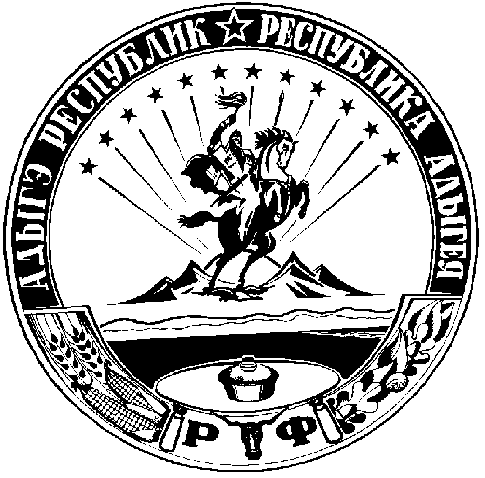 